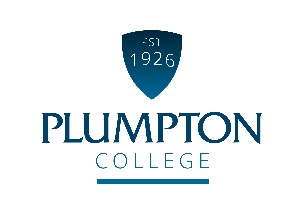 Job PurposeThe postholder will be responsible for providing comprehensive support of the highest quality to the College’s Finance Director and direct reports, the Head of Account Management, Head of Finance and One Garden Commercial Manager. This will involve the proactive management of the work undertaken by the Finance Director, including dealing with complex diary management, liaising with key stakeholders, preparing presentations and reports and minuting meetings. Duties and responsibilities of the jobMain DutiesCollege Wide AdministrationContinuous Professional DevelopmentOther responsibilities and dutiesQualifications / Skills / Knowledge / QualitiesAt Plumpton College we are:Ambitious and ProgressiveEnterprisingProfessionalPassionate about everything we doSupportiveCONDITIONS OF EMPLOYMENTWorking HoursBasic working hours are from 0830hrs to 1700hrs Monday to Friday but some flexibility will be required to meet the needs of the business. This is an all year-round post. There will be some evening and weekend working required to support department and whole college events where there will be a requirement to attend.Annual LeaveThe holiday year is from 1 September - 31 August each year.  The annual leave entitlement for this role is 26 working days, 8 bank holidays and efficiency days as stipulated by the Senior Management Team. Annual leave is bookable subject to business needs and should be planned and agreed with your Manager. Annual leave sheets will be available from the start of the new holiday year (1 September).Continuous Professional Development (CPD)This post will be entitled to CPD for updating, personal and professional development.  All CPD must be planned, agreed and booked with your Line Manager.  BenefitsThe candidate appointed to the post will automatically become a member of the LGPS Scheme and pay contributions as determined by annual salary levels. The pension scheme includes life assurance cover, and the College will also pay a contribution towards your pension. There is also free car parking and a competitively priced dining room service.Equality and DiversityPlumpton College is committed to the promotion of equal opportunities and is dedicated to pursuing non-discriminatory policies and practices and eliminating unfair discrimination on any basis. This means that no job applicant will receive less favourable treatment than another on grounds of gender, marital status, age, racial origin, disability, sexual orientation or political or religious beliefs. Criminal Record Check via the Disclosure ProcedureThe Rehabilitation of Offenders Act 1974 gives individuals the right not to disclose details of certain old offences when asked about their criminal record as they may be defined as ‘spent’.  There are exemptions to this if the individual is offered a post which involves contact with children or regular work at an establishment exclusively or mainly for children.The post you have applied for falls into this category and, therefore, requires a criminal background check.If a job offer is made, you will be asked to apply for a DBS Disclosure Certificate. The Disclosure Certificate will contain details of current and “spent” convictions, cautions, reprimands or warnings held on the Police National Computer, excluding certain specified old and minor offences.The DBS Disclosure will also indicate whether information is held on government faculty lists of those individuals who are barred from working with children or vulnerable adults (if applicable).The post-holder cannot begin employment with the College until the DBS Disclosure Certificate is received and considered by the PrincipalPersonal Assistant to Finance DirectorReporting to:Finance DirectorWorking Hours:Full time (37.5 hours per week) Salary:£20,807 to £25,077 - Scale 16-22 PC S4Annual Leave:26 electable days, 8 statutory days and up to 5 efficiency closure days at ChristmasProvide a professional, pro-active support service at all times, receiving visitors and handling telephone enquiries for the team.Ensure the Finance Director and direct reports are properly equipped and briefed for meetingsMaintain effective diary organisation and arrange appointments and travel where necessaryMaintain appropriate ‘bring forward’ and progress chase systems Provide support in the management of and response to emailsProduce documentation such as agendas and minutes for meetings Produce a range of different reports and presentationsContribute to and support delivery of the College strategic and operational plansOrganise events and projects as directed for Finance Director.Build and maintain professional relationships across College and with external partners and stakeholders Ensure that administrative systems meet the needs of the College and seek improvements as appropriate.Prioritise and delegate tasks as appropriateMonitor the quality of the administrative support being provided within the College, ensuring that all agreed systems and procedures are followedEffectively communicate and work closely with the administrative staff across the CollegeEnsure that administrative systems within the College meet the needs of the teaching staff, Management Information System and College Quality systems and other support functionsParticipate in staff development activities to support Continuous Professional Development (CPD) and keep a Professional Development Portfolio (PDP) to evidence personal development and impact on practice.Actively participate in the College performance management processes, including appraisals to support personal and professional development and enhance progression. To undertake any further duties commensurate with the grade and responsibilities of the post allocated by the Line Manager or a member of SMT.To adhere to appropriate College policies including (but not limited to) safeguarding, equity & diversity, and health and safety.Essential criteria for the postBe able to demonstrate extensive, high quality administrative/secretarial work, ideally within an educational settingHave experience of organising meetings and events, including preparing and producing papers for a manager to support his/her professional workEvidence a wide range of IT skills, including use of Microsoft Office packages and databasesBe able to demonstrate a pro-active approach to problem solvingBe able to demonstrate an ability to work independently Have experience of forming good working relationships with customers and staffHave experience of minute-takingCan demonstrate excellent communication and interpersonal skillsDisplay enthusiasm, initiative and the ability to prioritise workloads to meet deadlinesDesirable CriteriaHave experience of line managing a teamHave Level 3 qualifications in AdministrationHave experience of working in an educational environment